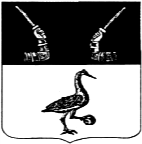 Администрация муниципального образованияПриозерский муниципальный район Ленинградской областиП О С Т А Н О В Л Е Н И Еот   июля 2020 года   №   _____В соответствии с пунктом 13 статьи 155 и статьей 156 Жилищного кодекса Российской Федерации, соглашением № 09 от 09.01.2020 года между администрацией муниципального образования Приозерский муниципальный район и администрацией  муниципального образования Громовское сельское поселение  о передаче полномочий по установлению платы за жилое помещение  для населения, решениями собраний собственников жилых помещений многоквартирных домов муниципального образования  Громовское сельское поселение, Уставом  муниципального образования Приозерский муниципальный район Ленинградской области, администрация муниципального образования Приозерский муниципальный район Ленинградской области ПОСТАНОВЛЯЕТ:1. Установить размер платы за содержание жилого помещения для нанимателей жилых помещений по договорам социального найма и по договорам найма жилых помещений муниципального жилого фонда, расположенного на территории муниципального образования Громовское сельское поселение  (Приложение).2.  Настоящее постановление опубликовать на официальном сайте администрации муниципального образования Приозерский муниципальный район Ленинградской области в сети Интернет.3. Настоящее постановление вступает в силу с 01.08.2020.4. Контроль за исполнением настоящего постановления возложить на заместителя главы администрации по жилищно-коммунальному хозяйству Полищука В.С. Глава   администрации                                                                                               А.Н. Соклаков Разослано: дело - 2, ОКХ - 1, КФ - 1, поселения - 1, УО - 1,  АО «ЕИРЦ ЛО» - 1, ОИПТОиВС - 1; районная библиотека.- 1.Приложение Размер платыза содержание жилого помещения для нанимателей жилых помещений по договорам социального найма и договорам найма жилых помещений муниципального жилищного фонда,  расположенного на территории  муниципального  образования  Громовское   сельское  поселениеУправляющая организация  ЗАО «ТВЭЛОблСервис»Об установлении  размера платы за содержание жилого помещения для нанимателей жилых помещений по договорам социального найма и договорам найма жилых помещений муниципального жилищного фонда, расположенного на территории  муниципального  образования  Громовское   сельское  поселение№ п/пАдресСодержание жилого помещения (руб./кв.м)с 01.08.2020№ п/пАдресСодержание жилого помещения (руб./кв.м)с 01.08.2020пос. Громовоул. Центральная, д. 418,88ул. Центральная, д. 620,75пос. Станция Громовоул. Строителей, д. 227,38ул. Строителей, д. 323,43ул. Строителей, д. 522,14ул. Строителей, д. 627,78ул. Строителей, д. 1126,27